Kochane dzieci, przygotowałam dla Was kolejne ćwiczenia buzi i języka. Chętnych zapraszam do kontaktu: j.zolopa@onet.euPani Asia : )Ćwiczenia artykulacyjne – kanapkiZrób ćwiczenia artykulacyjne pokazane na każdej kanapce i przenieś je na talerzyk. 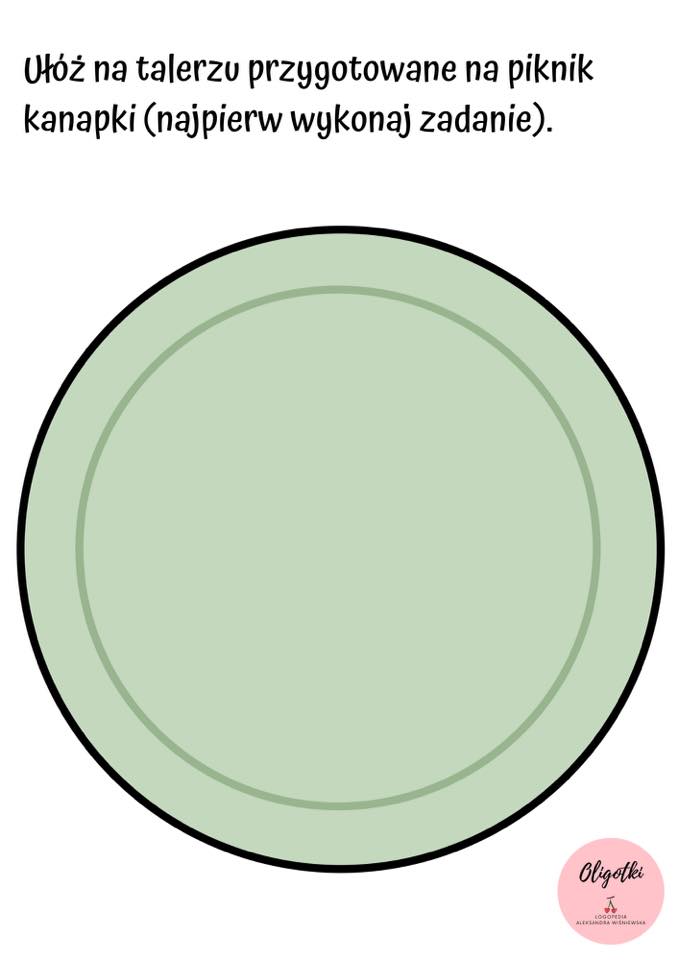 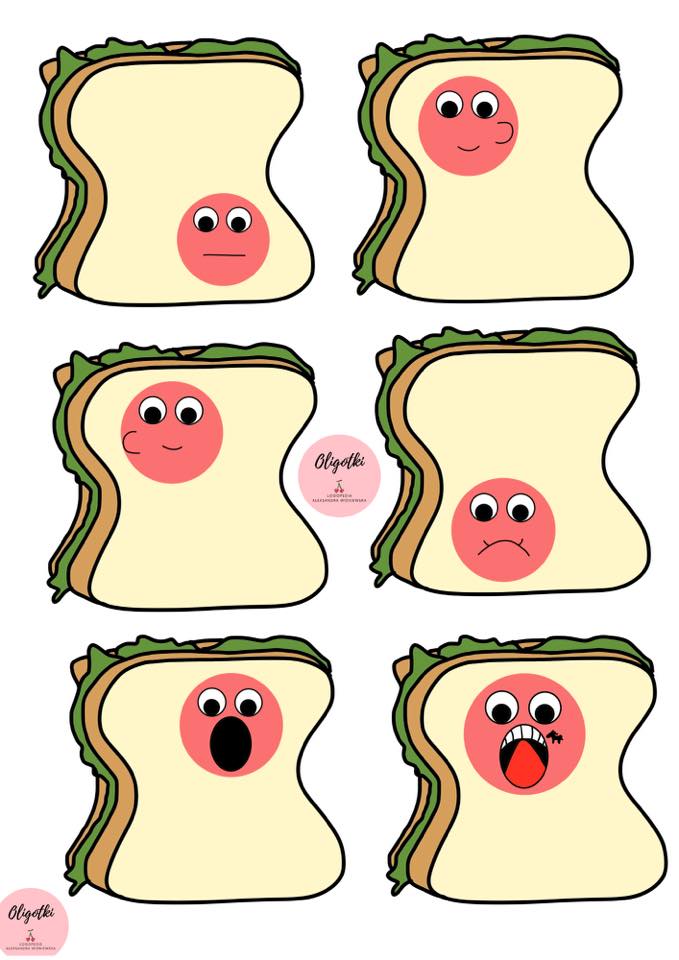 Ćwiczenie oddechowe – kotek na płotekZa pomocą słomki układamy kotki na płotach. Możemy z dzieckiem poćwiczyć przy tym przyimki, mówiąc gdzie ma znajdować się kotek względem płotka.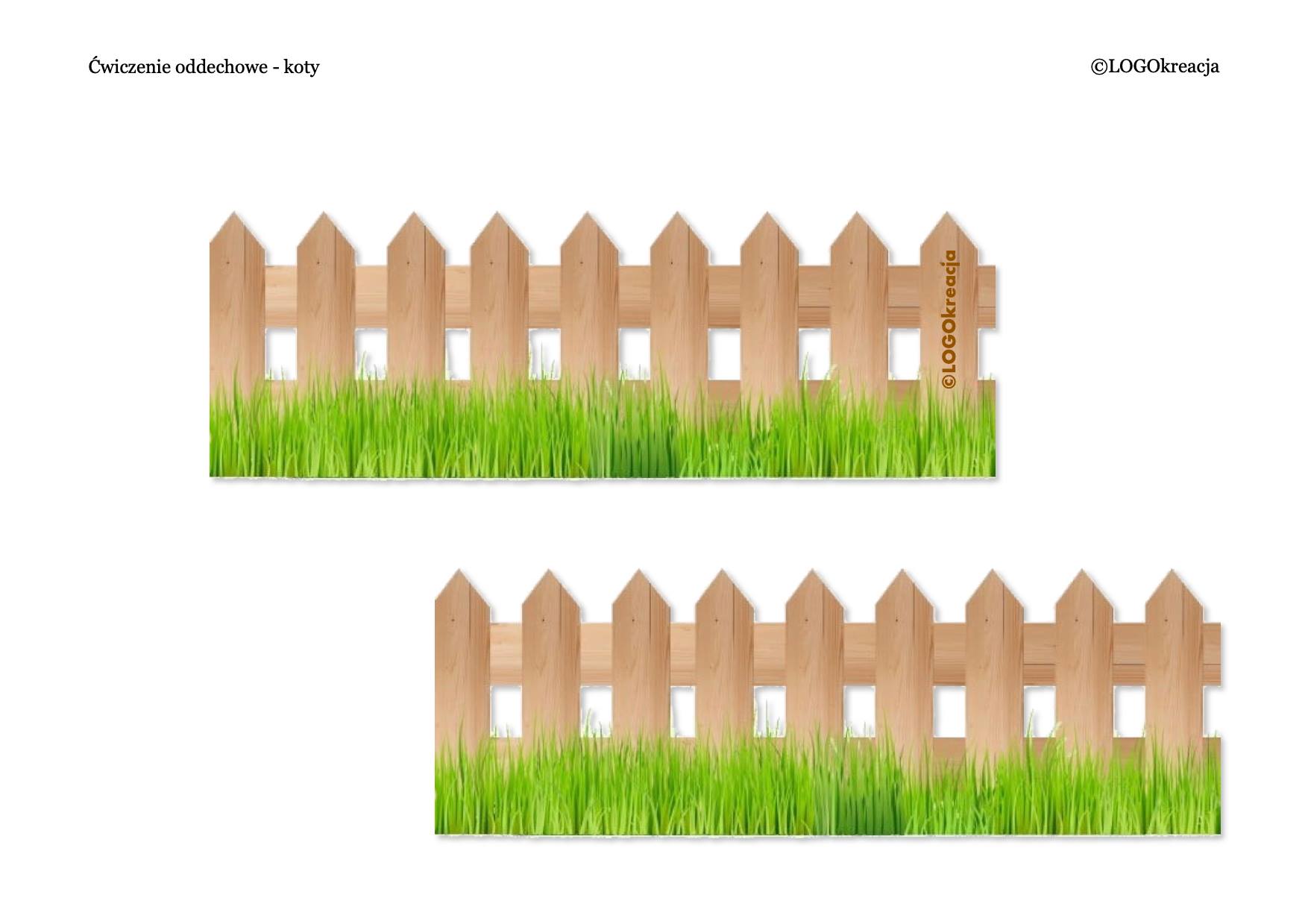 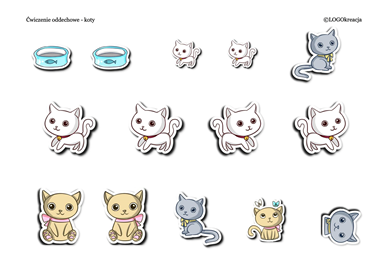 Ćwiczenia gł.[c] z kostką do gryRzucamy kostką do gry i tyle ile nam oczek wyskoczy to szukamy obrazka i nazywamy go.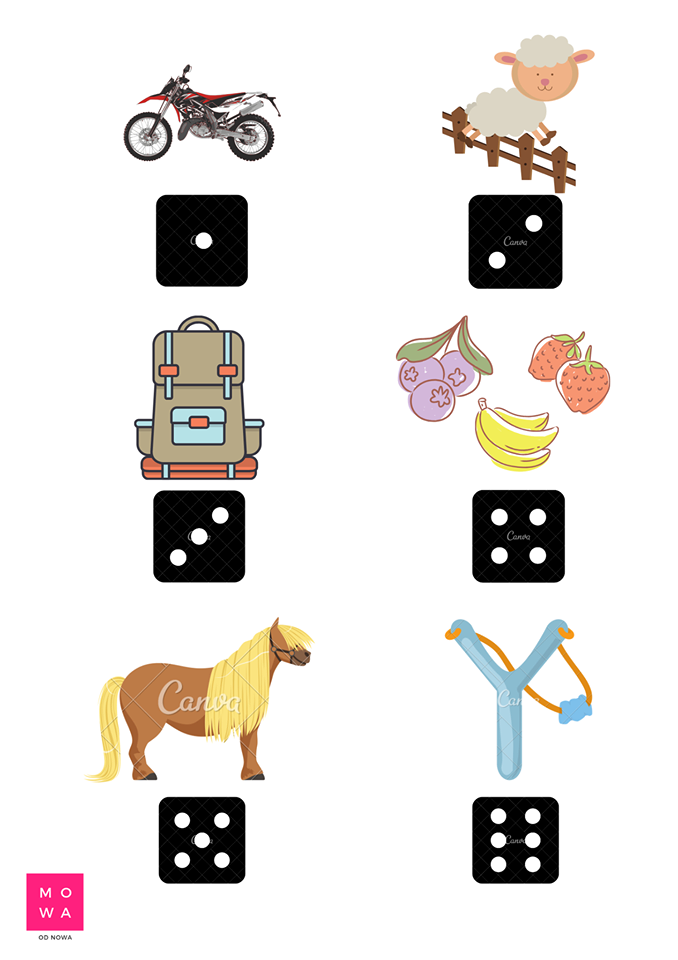 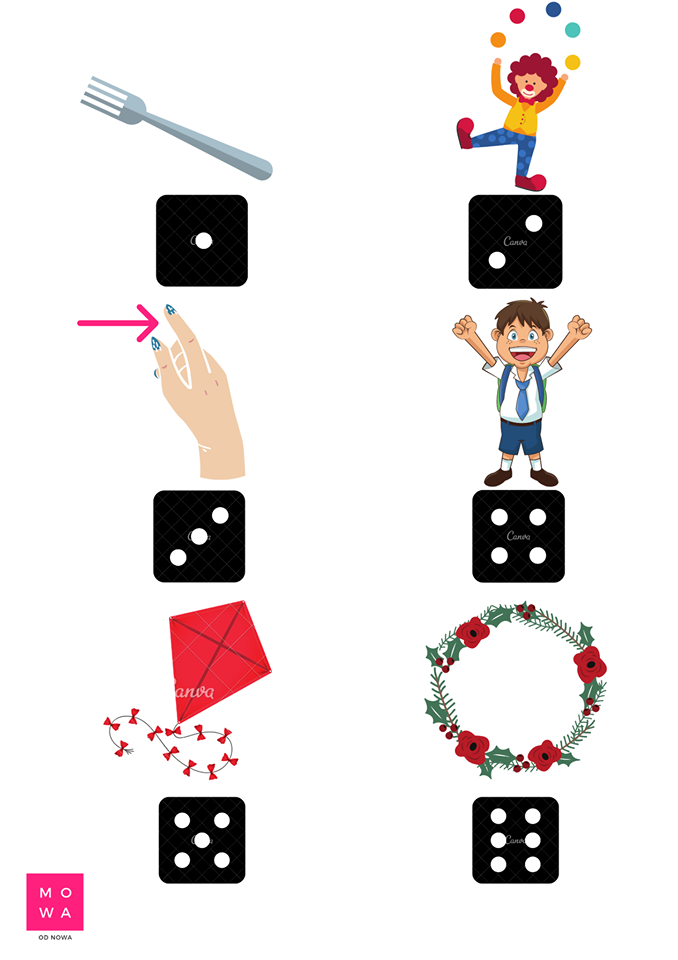 Ćwiczenia myślenia przyczynowo – skutkowego – Skarbonka AniRozetnij obrazki, ułóż i opowiedz co się dzieje na każdym z obrazków.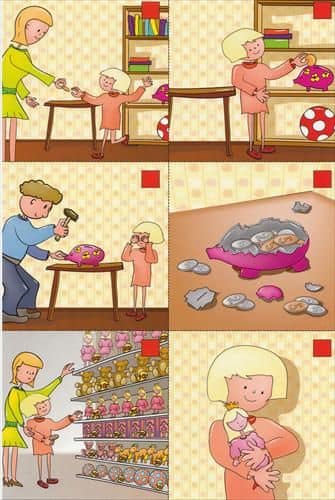 